УСВОЕНИ ТЕКСТОВИПривремено изданиеP8_TA-PROV(2015)00642014 Извештај за напредок на Република Македонија PE550.006Резолуција на Европскиот парламент од 11 март 2015 за Извештајот за напредок на Република Македонија (2014/2948(РСП))Европскиот парламент, Имајќи ја предвид одлуката на Европскиот совет од 16 декември 2005 година за давање кандидатски статус за членство во ЕУ, како и заклучоците од 17 декември 2013 година; имајќи ги предвид заклучоците од Советот на Европската унија од 16 декември 2014, Имајќи ги предвид заклучоците од претседателството на Солун со Европскиот совет од 19-20 јуни 2003 година во врска со изгледите на земјите од Западен Балкан за придружување на Унијата; Имајќи го предвид единаесеттиот состанок на Советот за стабилизација и асоцијација меѓу земјата и ЕУ, одржан на 23 јули 2014, Имајќи го предвид Извештајот за напредок на Комисијата (SWD(2014)0303) и неговото соопштение од 8 октомври 2014 насловено „Стратегија за проширување и главни предизвици 2014-2015“ (КОМ(2014)0700), како и Индикативниот стратегиски документ (2014-2020) усвоен на 19 август 2014, Имајќи ги предвид Резолуциите на Советот за безбедност на ОН 817 (1993) и 845 (1993), Имајќи ја предвид пресудата од Меѓународниот суд за правда за примената на привремениот договор од 13 септември 1995, Имајќи го предвид мислењето на Венецијанската комисија за седумте амандмани на Уставот на земјата усвоено на 10-11 октомври 2014, Имајќи ги предвид наодите на ОБСЕ/ОДИХР меѓународната мисија за набљудување избори во набљудувањето спроведено за претседателските и предвремените парламентарни избори; Имајќи го предвид 12-от состанок на Мешовитиот парламентарен комитет ЕУ – поранешна југословенска Република Македонија (МКП) одржан на 26-27 ноември 2014, Имајќи ги предвид претходните резолуции, Имајќи ја предвид работата на Иво Вајгл како постојан известувач за земјата во Комитетот за надворешни работи, Имајќи го предвид правилото 123(2) од Правилникот, А. Со оглед на тоа што поранешната југословенска Република Македонија е кандидат за ЕУ девет години и има постигнато најголем напредок во поглед на усогласувањето со правото на ЕУ; Б. Со оглед на тоа што Комисијата му препорача на Советот, по шести последователен пат, отворање на преговорите; со оглед на тоа што земјата е подготвена да преговара со ЕУ; со оглед на тоа што во изминатите осум години Парламентот постојано повикуваше за отворање на пристапните преговори со земјата и со оглед на тоа што натамошните одложувања на отворањето на преговорите може да има негативно влијание врз процесот на реформите во земјата и кредибилитетот на ЕУ во регионот; В. Со оглед на тоа што Советот го блокира напредокот кон следната фаза од пристапниот процес што се должи на нерешениот спор за името со Грција; со оглед на тоа што билатералните спорови не треба да ги попречуваат пристапните преговори со Европската унија; со оглед на тоа што недостигот на напредок во процесот на интеграција во ЕУ може да ги зголеми трошоците за регионална стабилност, да влијае врз кредибилноста на ЕУ и да доведе до опаѓање на демократските стандарди на земјата; Г. Со оглед на тоа што натамошното одложување придонесува за растечката фрустрација на македонското јавно мислење за застојот во интегративниот процес на ЕУ и ризикува влошување на домашните проблеми и внатрешните тензии; Д. Со оглед на тоа што секоја (потенцијална) земја кандидат ќе биде оценувана на сопствените заслуги, а брзината и квалитетот на потребните реформи го одредува распоредот за пристапување; Ѓ. Со оглед на тоа што билатералните прашања ќе бидат решавани во конструктивен дух и што е можно побрзо, имајќи ги предвид принципите и вредностите на ОН и ЕУ; Е. Со оглед на тоа што недостигот на конструктивен и инклузивен дијалог меѓу владата и опозицијата и постизборниот бојкот од страна на опозицијата ја оневозможуваат работата на парламентот; со оглед на тоа што владата и опозицијата имаат заедничка одговорност да обезбедат одржлива политичка соработка што е од суштинско значење за демократскиот развој на земјата и спроведувањето на европската агенда; со оглед на тоа што изборите се одвиваа со пристрасна медиумска покриеност и во клима на недоволна поделеност на државните и партиски активности; Ж. Со оглед на тоа што на 12-от состанок на МКП не можеше да се усвои заедничка препорака; со оглед на тоа што целосното функционирање на МПК е клучно за обезбедување парламентарна контрола врз пристапниот процес; З. Со оглед на тоа што владеењето на правото, слободата на медиумите, регионалната соработка и добрососедските односи се суштински делови на процесот на проширување на ЕУ; Ѕ. Со оглед на тоа што корупцијата и организираниот криминал се’ уште е сериозен проблем; со оглед на тоа што слободата на изразување и независност на медиумите се’ уште се под закана; 1. Го повторува, по деветти последователен пат, својот повик до Советот да постави датум за почеток на пристапните преговори без натамошно одложување за да не се изгуби динамиката и да се поттикнат реформите поврзани со правото на ЕУ и да се зацврсти процесот на демократизација; го повторува своето гледиште дека спорот со името, што е билатерално прашање, не смее да претставува пречка за започнување на пристапните преговори иако треба да биде решено пред пристапниот процес; го прифаќа мислењето на Комисијата дека неуспехот на страните да дојдат до компромис по речиси дваесет години разговори со посредник има директно и штетно влијание врз европските аспирации на земјата и нејзиниот народ; ги повикува двете влади да преземат конкретни чекори кон изнаоѓањето на взаемно прифатливо решение; ја повторува важноста и потребата од конструктивен пристап кон предизвиците со соседите за овие билатерални прашања; 2. Потсетува на обврската на земјите-членки во 2015 година да се вратат на прашањето со став за отворање на пристапни преговори; смета дека започнувањето на преговорите со ЕУ може само позитивно да влијае врз напорите кон решавање на билатералните спорови истовремено создавајќи ги натамошните потребни реформи, особено во поглед на владеењето на правото, независноста на судството и борбата против корупција;  потенцира дека натамошното одложување на отворањето на преговорите носи зголемен и непредвиден трошок за земјата, како и за регионалната стабилност; потенцира дека натамошното продолжување на статус-кво ситуацијата го поткопува кредибилитетот и ефективноста на политиката за проширување на ЕУ и нејзината позиција во регионот; 3. Ја повторува позицијата дека билатералните спорови не треба да бидат користени за да се попречува пристапниот процес; смета дека тие не треба да претставуваат пречка за официјалното отворање на пристапните преговори, туку треба да се решаваат што е можно порано во пристапниот процес; се обѕира кон недостигот на почитување на една од страните на пресудата од Меѓународниот суд на правдата донесена на 5 декември 2011 година во врска со примената на Привремената спогодба од септември 1995 година; ја повикува Грција да ја потврди својата обврска направена во 2003 година според Солунската агенда и да создаде позитивна околина за решавање на билатералните разлики во духот на европските вредности и принципи; повикува за натамошен напредок, вклучувајќи ги контактите на високо ниво меѓу владите и билатералните односи со Бугарија со став за преговарање за договор за добрососедски односи кој ќе се однесува на заедничките прашања; ја повторува својата загриженост за употребата на историски аргументи во тековната дебата со соседите и ги поздравува сите напори кон заедничките прослави на заедничките историски настани со соседните земји членки на ЕУ; смета дека ова може да придонесе за подобро разбирање на историјата и добрососедските односи; 4. Повикува за поактивна вклученост на ЕУ во спорот со името и го поддржува проактивниот пристап од страна на политичките лидери на ЕУ; го повикува новиот потпретседател/висок претставник да создаде нови иницијативи за надминување на тековниот застој и да работи, во согласност со специјалниот претставник на ЕУ, кон взаемно прифатливо решение; го повикува Советот да спроведе сеопфатна дискусија за македонската пристапна перспектива во врска со ЕУ во првата половина на 2015 година; инсистира дека сите кандидати и потенцијални кандидати во процесот на интеграција треба да бидат третирани според нивните заслуги; верува дека продолжувањето на Пристапниот дијалог на високо ниво со Комисијата ќе донесе дополнителен квалитет на процесот на реформите; 5. Ги повикува сите членки на НАТО, а особено сите земји членки на ЕУ кои се и членки на НАТО активно да го поддржат пристапувањето на земјата кон НАТО со цел да постигнат поголема безбедност и политичка стабилност во Југоисточна Европа; 6. Го охрабрува воспоставувањето на прекугранична соработка во областите на историјата, културата и образованието и промоцијата на европските вредности што ги поддржуваат напорите кон демократски промени; во таа насока, ги повикува соседните земји членки на ЕУ, во духот на добрососедските односи, да ја поддржат подготвеноста за воведување на демократски промени што значи поддршка на отворањето на пристапниот процес; 7. Ја охрабрува земјата да основа заеднички експертски комитети со своите соседи за историјата и образованието за да придонесе кон објективно толкување на историјата, да ја зацврсти академската соработка и да промовира позитивни ставови кај младите луѓе кон нивните соседи; 8. Силно ги охрабрува властите и граѓанското општество да преземат соодветни мерки за историско помирување за да се надмине поделбата меѓу и во различните етнички и национални групи, вклучувајќи ги тука и граѓаните со бугарски идентитет; 9. Го забележува предложениот пакет амандмани на Уставот; смета дека некои од предлозите, вклучувајќи ги и одредбите во врска со дефинирањето на бракот и формирањето меѓународни финансиски зони може да биде подобрени во согласност со препораките од Венецијанската комисија; натаму, потсетува на потребата за почитување на Европската конвенција за човекови права и правото на ЕУ; ја потенцира потребата за внимателна подготовка на законодавството во врска со уставните промени; потенцира дека процесот на долгорочна уставна промена бара широка политичка поддршка, конструктивен дијалог и соработка меѓу сите политички сили; ја потенцира потребата за инклузивна јавна дебата и внимателни консултации и градење на консензус со опозициските партии, граѓанското општество и релевантните актери; 10. Загрижен е за поларизираната домашна клима; ја повикува владата да ја почитува улогата на парламентот со давање доволно простор и време за консултации, вклучително и за уставните промени во интерес на обезбедување целосна, независна парламентарна контрола; ја повикува владата и сите политички партии да работат кон подобрување на односите со цел да одржат политичка стабилност, да обезбедат одржлива конструктивна политичка соработка и да ја забрзаат европската агенда; потсетува дека компромисите се фундаментални за функционирање на демократијата; ја подвлекува потребата да се подобри инклузивноста и транспарентноста за пристапниот процес; потенцира дека постизборниот бојкот е проблем што треба да биде решен во духот на заедничка одговорност меѓу владата и опозицијата во поглед на коректното функционирање на парламентот; го повикува потпретседателот/високиот претставник да работи со сите партии за да го олесни политичкиот дијалог; 11. Сериозно е загрижен поради влошувањето на односите меѓу владата и опозицијата, особено во поглед на неодамнешната најава на обвинувања против лидерот на опозицијата од страна на премиерот и контра-обвинувања за кривични злодела; го осудува незаконското прислушување и повикува наводите да бидат објавени и пријавени; повикува за спроведување на независна истрага на сите наводи и надзор што ќе се врши врз основа на почитување на принципите за транспарентност, непристрасност и пресумпција на невиност; ја повторува важноста за одржување на фундаменталниот принцип на слобода на изразување; ги повикува сите политички актери да се вклучат во конструктивен дијалог за да го одржат фокусот на стратегиските приоритети на земјата и нејзините граѓани; 12. Жали за отсуството на опозицијата во редовната работа на МПК; смета дека е од суштинско значење за се обезбеди соодветно функционирање на МПК преку соодветна застапеност на сите парламентарни партии во неговата работа; 13. Загрижен е дека меѓуетничкиот соживот останува ранлив и претставува предизвик за земјата; загрижен е за големите меѓуетнички тензии што го искажуваат недостигот на доверба меѓу заедниците; ја осудува употребата на етноцентричен и поделбен јазик, особено во текот на изборните кампањи; потенцира дека почетокот на пристапните разговори со ЕУ може да и’ помогнат на земјата за подобро да се соочи со овој предизвик преку зацврстување на меѓуетничката кохезија околу заедничката цел; ги осудува сите форми на екстремен национализам и етноцентризам што ја продлабочуваат поделбата во општеството; ги повикува сите политички партии и организации од граѓанското општество активно да промовираат инклузивно и толерантно мултиетничко и мултирелигиозно општество и да ги заштитат фундаменталните права на сите лица што припаѓаат на етничките малцинства; потсетува дека образованието игра витална улога во постигнувањето на толеранција и почитување меѓу различните луѓе; ја повикува Комисијата да излезе со проекти и програми наменети за зацврстување на меѓуетничкиот дијалог и взаемното разбирање; 14. Го поздравува фактот дека агендата на ЕУ останува стратегиски приоритет на земјата; ја охрабрува земјата да продолжи со консолидирање на реформите и со измена на политиките и практиките што се’ уште може да претставуваат пречка за нејзината европска иднина и да обезбеди напредок во спроведувањето на приоритетите во врска со реформите поврзани со ЕУ во контекст на Пристапниот дијалог на високо ниво; 15. Забележува дека претседателските и предвремени парламентарни избори од април 2014 година беа оценети од страна на ОБСЕ/ОДИХР како ефикасно спроведени; сепак, загрижена е за нејасната линија меѓу државните и партиските активности што се спротивни на меѓународните обврски за демократски избори, како и за пристрасното известување на медиумите и наводите за заплашување на гласачите; ги поздравува изборните реформи, но ги поттикнува властите да ги истражат наведените нерегуларности пред и во текот на изборите; ја повикува владата да ги разгледа сите препораки на ОДИХР и да ги спроведе во доследно време за да го подобри изборниот процес, вклучително и уредувањето и точноста на изборните списоци; во таа насока, потсетува на потребата да се направат изборни списоци што ќе соодветствуваат со меѓународните стандарди; 16. Ја повикува владата да ги реши недостатоците во спроведувањето на ИПА помошта како што се системските проблеми на системот за контрола, недоволната интраинституционална и интеринституционална соработка, заостанувањето во набавките, малата стапка на апсорпција и нискиот капацитет на институциите; повикува за зацврстување на врската меѓу помошта од ЕУ и националните стратегии за реформи и за ИПА фондовите кои треба да се користат за да обезбедат поголем буџет за децентрализација во земјата; повикува за преземање дејства со цел да се спречат натамошни загуби на помошта и да се забрза спроведувањето на програмата со цел да се подобри ефектот на помошта од ЕУ; 17. Го поздравува усвојувањето на нова законодавна рамка за државната служба и јавното вработување во февруари 2014 година како чекор кон обезбедување на единствена, транспарентна и одговорна јавна администрација; сепак и покрај законодавниот напредок, загрижен е дека јавната администрација е фрагментирана, политизирана и е предмет на политичко влијание; ја охрабрува да ги подобри професионалноста и независноста на сите нивоа; ги охрабрува напорите да се спроведе правото, со почитување на принципите на транспарентност, заслуги и соодветна застапеност; ја повикува владата да усвои реформи во програмата за управување со јавни финансии; 18. Повикува за целосно спроведување на Охридскиот рамковен договор (ОДР); повикува за завршување на прегледот на неговото спроведување, што треба да резултира со препораки за политики; препорачува ОРД да се смета како суштински елемент за владеењето на правото, меѓуетничките односи и непрекинатата децентрализација; силно го охрабрува развојот на локалната управа и промоцијата на мерки за долгорочно градење на доверба на политички ниво, како што се одржување јавни дебати за објаснување на користа од ОРД; ја повикува владата и соодветните локални власти да продолжат со спроведување на стратегијата за интегрирано образование и да обезбедат финансии за таа цел; смета дека е важно да се вклучат организациите од граѓанското општество во тој процес, препорачува проактивен пристап со цел да се осигураат етничките, културни и јазични идентитети на сите заедници; 19. Го поздравува високото ниво на усогласување со правото на ЕУ и подобрувањето на ефикасноста и професионалноста на судовите како резултат на сеопфатни судски реформи; сепак, загрижен е за незаконското политичко влијание врз одредени судски постапки и подвлекува дека судството треба да остане независно од сите надворешни притисоци на парламентарната и извршната власт; ја потенцира потребата да се обезбеди соодветно спроведување на судските стандарди во согласност со европските норми и најдобри практики; повикува за обедување на законодавството со цел да се обезбеди предвидлив судски систем и доверба на јавноста; повикува за подобрување на квалитетот на правдата, зголемена употреба на вонсудски средства и алтернативни решенија за спорови, подобро стратегиско планирање, подобар пристап до правдата за ранливите членови на општеството и поголема вклученост на професионалните организации и организациите од граѓанскиот сектор во набљудувањето на судската независност; 20. Го забележува позитивниот развој во спроведувањето на антикорупциските програми 2011-2015 и зацврстувањето на личниот и институционален систем за интегритет, како и интеринституционалната и меѓународната соработка; ги забележува нерешените значителни прашања поврзани со спроведувањето на законодавството за перење пари, вклучително и прекугранични прашања, спроведување на национална процена за ризик и подобрување на оперативната ефикасност; повторува дека независната и целосно функционалната Државна комисија за спречување на корупција треба да биде водечка институција за соочување со ова прашање; за да се подобри работата на Комисијата ги повикува соодветните власти да обезбедат ИТ поврзување меѓу судовите и обвинителството и да создадат централен регистар на државни функционери; 21. Повикува поефикасно спроведување на антикорупциски политики и законодавство, особено во политиката, јавната администрација, јавните набавки и спроведувањето на законот, како и подобрување на административните капацитети; ја повикува државата да обезбеди записи за обвинувањата во борбата против корупцијата, вклучувајќи и случаи на високо ниво; ги повикува независните организации од граѓанскиот сектор и медиумите да ја откријат корупцијата и да поттикнат независни и непристрасни истраги и судења; ја повикува канцеларијата на јавниот обвинител да обезбеди соодветна и навремена истрага за тужбите во оваа област; 22. Забележува со задоволство дека е донесена законска и институционална рамка во врска со борбата против организираниот криминал; ја поздравува активната регионална и меѓународна соработка на земјата, вклучувајќи ги тука Евро-правда и Европол; го поздравува фактот дека се спроведени бројни успешни полициски операции против организираните групи, особено отсекувањето на меѓународните рути за трговија со дрога и криумчарење на мигранти; 23. Ги осудува сите форми на политички и/или верски екстремизам и гледа потреба за прекугранична соработка со другите земји од Западен Балкан и земјите-членки на ЕУ; ги поздравува измените во Кривичниот законик што дополнително ги дефинира казните и кривични дела и казни за лицата што учествуваат во политички и/или верски екстремизам; силно ја повторува потребата за заедничка проактивна стратегија за надворешна, безбедносна и одбранбена политика, имајќи ја предвид тековната меѓународна терористичка закана; потсетува дека јавната политика треба да се бори со сите форми на екстремизам и дека стигматизацијата на која било од верските групи во овој контекст мора да биде внимателно избегната; 24. Жали за недостигот на соработка со организациите од граѓанскиот сектор и јавните актери во создавањето на законите; истакнува дека таквата соработка треба да се заснова на искрената волја на владата да се консултира со разни учесници и во создавањето на законите и во креирањето на политиките; ја потенцира клучната улога што организациите од граѓанскиот сектор може да ја играат во подигнувањето на јавната свест за пристапниот процес и за неговата транспарентност, одговорност и инклузивност; ја охрабрува владата да помогне да се развие граѓанското општество и во руралните области; ја повикува владата да иницира значителна дебата со универзитетите, академиците и студентите за реформите во високото образование; 25. Ги охрабрува властите да ги вратат релевантните југословенски архиви на тајната служба од Србија; смета дека транспарентното управување со тоталитарното минато, вклучувајќи го и отворањето на архивите на тајните служби и чекор кон демократизација, одговорност и институционална сила; 26. Загрижен е за политичките и финансиски притисоци постојано и значително ја поткопуваат независноста на медиумите; жали што непрекинатото влошување на слободата на изразување резултира со најниско ниво на слобода на печатот во регионот; во овој контекст, жали што според индексот на Репортери без граници земјата паднала од 34 местото во 2009 година на 117 во 2015 година; со огромна загриженост ја забележува државната контрола врз медиумите, вклучувајќи ја тука и непрекинатата зависност од државниот буџет, честите дејства на самоцензура и слаби професионални стандарди и етика; со загриженост го забележува прибегнувањето кон клевета во политички и медиумски контекст; иако забележува дека се преземени одредени чекори да се врати дијалогот меѓу владата и медиумската заедница, жали што Законот за аудиовизуелни услуги е изменет со брза постапка, без потребата консултација со засегнатите страни; 27. Ја повикува владата да спроведува политики со кои се подобрува медиумскиот плурализам и различните мислења и да гарантира независност на јавниот сервис и медиумскиот регулатор; со загриженост забележува дека јавниот сервис покажал значителна пристрасност во полза на владејачките партии и во текот на изборните кампањи (според извештајот на ОБСЕ/ОДИХР) и во услови кога нема кампања (како што е наведено во Извештајот за напредок на Комисијата); го поздравува фактот дека владата овозможила достапност на податоците за рекламирањето на владата; сепак, ја повикува владата да ја подобри транспарентноста на критериумите што се користеле во распределбата на финансии; силно и’ препорачува на Комисијата да биде поактивна во набљудувањето и советувањето при носењето политики и охрабрувањето на дијалог меѓу сите медиумски засегнати страни; 28. Ги потсетува владата и политичките партии за нивната одговорност да создадат култура на инклузија и толерантност; повикува усогласување на Законот за антидискриминација со правото на ЕУ бидејќи не ја забранува дискриминацијата врз основа на сексуална ориентација; го осудува насилството против ЛГБТИ заедницата и повикува сторителите, вклучувајќи ги и оние што се одговорни за насилните инциденти против ЛГБТИ Центарот за поддршка во Скопје да бидат изведени пред правдата; ја потенцира потребата за борба против предрасудите и дискриминацијата против Ромите и да се преземат натамошни мерки за подобрување на нивната ситуација, особено во областите на домување, здравство, образование и вработување; ги повикува властите да обезбедат родова перспектива во сите области од политиката насочени кон обезбедување еднаквост меѓу мажите и жените; ја повторува својата загриженост за постоењето на родови стереотипи во општеството и во семејното насилство; ја охрабрува владата да го решава структурниот родов јаз и јазот во платите во економските, политички и општествени полиња; ја повикува Комисијата да ја исполни својата обврска кон тоа да го постави Поглавјето за вработување и социјална политика како приоритет во пристапниот процес преку започнување со иницијатива во таа насока во Пристапниот дијалог на високо ниво во земјата; 29. Останува загрижена поради високите стапки на сиромаштија меѓу децата и недостигот на капацитет меѓу институциите одговорни за спроведување на политиките и стратегиските дејства во ова поле; ја повикува владата да ги забрза своите чекори за спроведување на ревидирана национална стратегија за сиромаштија и социјална исклученост; повикува да се обрне поголемо внимание на обезбедување фер и ефективен пристап до правдата за сите деца; ја потенцира потребата за дополнителни напори преземени од страна на владата за поддржување на децата со пречки и децата од ромската заедница; повикува да се преземат натамошни чекори за подобрување на здравјето на децата и нивната исхрана при што децата Роми се најголема грижа; 30. Го поздравува фактот дека земјата останува регионален лидер во рамки на леснотијата за спроведување бизниси, како и подобрените резултати на глобалниот ранг на Светската банка на кој од 31 во 2013 година, во 2014 година дојде до триесеттото место; сепак, забележува дека тешкото спроведување на договорите и честите законски измени без соодветна консултација претставуваат сериозен предизвик за бизнис климата; истовремено ја подвлекува важноста за постигнување напредок во врска со трудовото право и зацврстувањето на општествениот дијалог; ја потенцира потребата за натамошно подобрување на бизнис климата со поддржување на мали и средни претпријатија, намалување на регионалните различности и поврзување на институциите за истражување и развој во бизнисот и секторот за вработување; 31. Го поздравува фактот дека текот на СДИ остана стабилен и дозволи поголема диверзификација на извозот; забележува дека 80% од вкупните СДИ потекнува од компании од ЕУ со трговски текови во стоки и услуги во ЕУ што и натаму се зголемуваат; ја повторува важноста од привлекување странски инвестиции и верува дека одложување на пристапниот процес може да претставува пречка за подлабока економска интеграција; ја признава потребата за зголемување на јавните приходи и создавање работни места во секторите со висока продуктивност бидејќи севкупната структура на економијата останува фокусирана на активностите со ниска продуктивност; потенцира дека правилата што ги покриваат меѓународните финансиски зони треба да го почитуваат правото на ЕУ и меѓународните барања; 32. Го поздравува намалувањето на севкупната стапка на невработеност од 29,9% во првиот квартал од 2013 на 27,9% во третиот квартал од 2014 година; ја повикува владата да ги обнови своите напори за натамошно намалување на структурната и долгорочна невработеност, особено меѓу младите луѓе (за кои стапката стои над 50%) и ранливите групи вклучувајќи ги тука и Ромите; повикува за усвојување на реформи за зголемување на учеството на работната сила и мобилноста на трудовата сила, како и намалување на големиот неформален сектор што продолжува да и’ попречува на конкуренцијата; загрижен е дека нивото на образование и обука на работната сила не успева да одговори на реалните потреби на економијата и дека голем број млади, вешти работници постојано се присилени да емигрираат поради тешкотијата за наоѓање соодветни можности за вработување во земјата; искажува загриженост за загриженоста околу неодамнешните законски измени што го предизвикуваат правото на штрајк и ги повикуваат властите да го ревидираат законодавството во согласност со стандардите на ИЛО; 33. Ги забележува чекорите што се преземени за да се намали невработеноста меѓу жените, но ја повикува владата да направи уште, бидејќи невработеноста меѓу жените се’ уште е повисока од просекот на ЕУ; 34. Истакнува дека се потребни значителни чекори во соработка со граѓанското општество и релевантните засегнати страни, во полето на животната средина, а особено во областите за квалитетот на воздухот и водата, заштита на природата и управувањето со отпад; загрижен е за загадувањето на воздухот и водата; со загриженост ја забележува концентрацијата на штетни честички што е неколку пати поголема од дозволената граница особено во Скопје, Тетово, Битола, Кичево и Кавадарци; ги повикува соодветните власти да ја зголемат нивната соработка во поглед на спроведувањето на соодветното законодавство, зацврстување на административните капацитети и распределбата на доволно фондови за инвестиции во инфраструктурата како што се постројките за управувањето со отпадните води; 35. Жали поради неисполнувањето на енергетските цели од 2013 година, особено во поглед на енергетската ефикасност и употребата на обновливи извори; во таа насока, повикува  за усвојување на релевантни акциски планови и усогласување со климатската политика на ЕУ; 36. Го поздравува фактот дека земјата останала активна и конструктивна во регионалната соработка и нема нерешени гранични прашања со своите соседи; го поздравува претстојното претседателство на Централно-европската иницијатива; ја повикува владата да го подобри севкупното ниво на усогласување со декларациите и одлуките на CFSP; ја потенцира важноста за прогресивно усогласување со позициите во врска со надворешната политика на ЕУ; 37. Го поздравува направениот напредок и желбата за финализирање на железничката врска меѓу земјата и Бугарија, што ќе доведе до подобри економски и општествени односи; 38. Го насочува Претседателот да ја пренесе оваа Резолуција до Советот, Комисијата, владите и парламентите на земјите-членки и владата и парламентот за земјата. 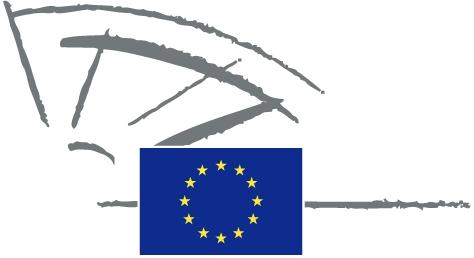 ЕВРОПСКИ ПАРЛАМЕНТ2014 - 2019